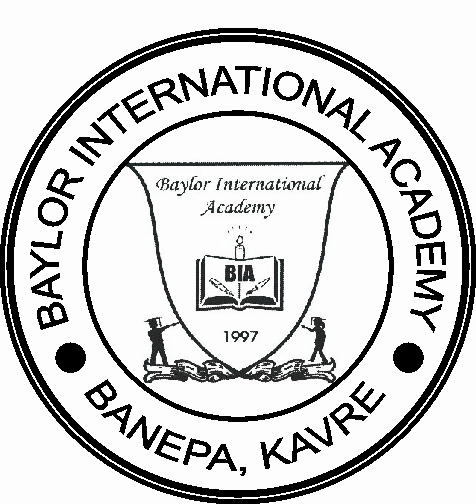 Higher Secondary SchoolBanepa- 10, KavreEstd. - 2053 (1997)	         Date: - 2072-11-27Routine and Syllabus for Final Examination-2016CLASS-SIX (6)cfb/0fLo cljefjs Ho",tn pNn]lvt s'/fx?df Wofg lbg'x'g cg'/f]w ub{5' .!=r}q dlxgf ;Ddsf] ;Dk"0f{ afFsL z'Ns r}q * ut] leq e'QmfgL ul/lbg'eO{ clgjfo{ ?kdf k|j]z kq  lnOlbg'x'g cg'/f]w ub{5f}F .@= k|j]z kq ljgf ljBfyL{nfO{ k/LIffdf ;fd]n ug{ g;lsg] s'/f cjut u/fpFb5f}F .#= k/LIffsf] ;dodf @M#) df 5'§L x'g]5 .$= !) ut] k/LIffsf] tof/Lsf nflu ljbf lbOg]5 . %= ;a} k|of]ufTds k/LIffx? Rf}qsf] klxnf] ;ftfdf x'g]5g\ . ^= of] k/LIffsf] k/LIffkmn @)&@ r}q @& ut] laxfg !!M)) b]lv !M)) ah] ;Dd k|sfzg ul/g] 5 . cleefjs :jo+n] cfˆgf afnaflnsf;Fu} pkl:yt eO{ tf]lsPsf] ;do leqdf g} k/LIffkmn ;+sng ug'{kg]{5 cGoyf l9nf pkl:ylt xFbf kg{hfg] c;'ljwf k|lt   ljb\ofno kl/jf/ Ifdfk|fyL{ 5 .	       wGoafb .		  											                                                               ………………   ……………….                                                                                                                ………………..      cleefjs                                                                                                                                    PrincipalDateSubjectsSyllabus2072/12/11Science Measurement, Force & Motion, Machine,  Work, Energy & power, Heat, Light, Magnetism, Electricity, Mixture, Air, Metals & Non Metals, Some useful Chemicals, Life process in plants, Weathers & Climate, Cell, Earth & Space, Environmental degradation & its Conservation2072/12/12EnglishHomesickness, Rainwater Harvesting, Nala & Damayanti, Say the right thing, Buddha’s Birth place, Toy Train to Darjeeling, The Yakkhas of the Himalayas, Nature Care, Road Safety2072/12/14NepaliUf'?, ;fdflhs ;b\efj, s[lifdnsf] k|of]u, ;DklQ eGbf lzIff 7'nf], o'lwli7/sf] k/LIff, snfsf] dxTj, k|wfgfWofksnfO{ lgj]bg, >Ls[i0fsf] k/fs|d2072/12/15Math Set, Whole number, Operation on whole number, Integers, Fraction & Decimal, Unitary Method, Percentage, Profit & Loss, Simple Interest, Algebra, Geometry (angle, triangle & polygons, Perimeters, area & volume)2072/12/16Social Studies Our social Value & Norms, We and our Society, Social, Civic Consciousness problems, Our Earth, Popn/management, Economic Activities, SAARC2072/12/17HealthAll Lessons2072/12/18ComputerOperating systems, Ms. Word – Using Mail Merge features, Advance PowerPoint, More about Ms. Excel, Introduction to Flash, Introduction to QBASIC, QBASIC Statements, Introduction to Email